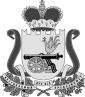 ФИНАНСОВОЕ УПРАВЛЕНИЕ АДМИНИСТРАЦИИ МУНИЦИПАЛЬНОГО ОБРАЗОВАНИЯ  «КРАСНИНСКИЙ РАЙОН» СМОЛЕНСКОЙ ОБЛАСТИПРИКАЗОт20.08.2020г.№30-осн.д.   № ____О внесении изменений в перечень главных администраторов доходов бюджета муниципального районаВ соответствии с пунктом 2 статьи 20 Бюджетного кодекса Российской Федерацииприказываю:1. Внести в перечень главных администраторов доходов бюджета муниципального района, утвержденный Решением Краснинской районной Думы от 20.12.2019 № 25 «О бюджете муниципального района  на 2020 год и плановый период 2021 и 2022 годов»  (приложение 3), следующие изменения:после строки дополнить строкой следующего содержания:И.о.начальника Финансового управления  Администрации муниципального образования «Краснинский район»                                            И.Д.Виноградова                   Смоленской области9032 02 20051 05 0000 150Субсидии бюджетам муниципальных районов на реализацию федеральных целевых программ9032 02 25304 05 0000 150Субсидии бюджетам муниципальных районов на организацию бесплатного горячего питания обучающихся, получающих начальное общее образование в государственных и муниципальных образовательных организациях